Protokollet är justerat. Justeringen har tillkännagivits genom anslag.InnehållsförteckningÄrende§ 104 Upprop	4§ 105 Fastställande av föredragningslistan	5§ 106 Anmälan om jäv	6§ 107 Val av justerande och bestämmande av tid och plats för protokollets justering	7§ 108 Taxa för upplåtelse av torgplatser och offentlig platsmark	8§ 109 Grävningsbestämmelser för allmän plats	9§ 110 Taxa för ersättning vid grävning i allmän platsmark	10§ 111 Regionala cykelleder för rekreation och turism i Skåne	11§ 112 Inriktningsbeslut framtida vattenförsörjning	12§ 113 Utvidgning av verksamhetsområde för allmänna vattentjänster, Maglasäte 11:70	14§ 114 Reglemente för kommunstyrelsen	15§ 115 Översyn av reglementen för kommunens olika medborgarråd	16§ 116 Valdistriktsindelning till EP-valet 2024	17§ 117 Ändring av stadgar för föreningen Trygga Hem	18§ 118 Remissvar Ny förbundsordning Sydarkivera	19§ 119 Organisation och arbetsformer för destinationsutveckling	20§ 120 Avsägelser och fyllnadsval av förtroendevalda 2022-2026	22§ 121 Motion "Ökad trafiksäkerhet vid Maglasätevägen/Bangårdsgatan" Annagreta Reinholdz (S)	23§ 122 Motion "Ska Höör bli en lokal elproducent?" - Olle Krabbe m.fl. (V)	26§ 123 Motioner - ej slutbehandlade 2023	27§ 124 Redovisning av beslut tagna med stöd av delegering 2023	28§ 125 Återrapportering från samverkansorganisationer 2023	29§ 126 Anmälningar till KSAU och KS 2023	30§ 127 Inbjudningar till kurser och konferenser KSAU och KS 2023	31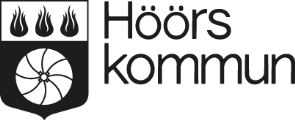 KommunstyrelsenPROTOKOLLSammanträdesdatum2023-05-02Instans:KommunstyrelsenKommunstyrelsenTid och plats:Mejerigatan 4, tisdagen den 2 maj 2023 kl 14:00-15:50Mejerigatan 4, tisdagen den 2 maj 2023 kl 14:00-15:50Beslutande:Johan Svahnberg (M), ordförandeMagnus Haara (C), 1:e vice ordförandeKent Staaf (S), 2:e vice ordförandeStefan Liljenberg (SD), 3:e vice ordförandeNino Dervisagic (M)Jessica Falk (M)Anna Ramberg (L)Martin Ekstrand (KD)Lena Stigsdotter (S)Olle Krabbe (V)Roger Orwén (MP)Helena Lindblom Ohlson (SD)Roger Stenberg (SD)Paragrafer:§§ 104-127Justeringens plats och tid:Kommunkansliet, Södergatan 28, fredagen den 5 maj klockan 15:30Sekreterare:Leif AlfredssonOrdförandeJohan Svahnberg (M)JusterareNino Dervisagic (M)Förvaringsplats för protokolletKommunhuset, Södergatan 28, HöörKommunhuset, Södergatan 28, HöörKommunhuset, Södergatan 28, HöörÖvrigaLars-Håkan Persson (M)Camilla Kampf (M)Gunilla Malmqvist (M)Evalisa Forshell (S)Lars Johansson (V)Maria Truedsson (MP)Jack Ljungberg (SD)Camilla Lindhe, kommundirektörLeif Alfredsson, kommunsekreterareRolf Carlsson, samhällsbyggnadschef